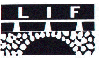 Lillpites policy och föreningens svarta tråd         VärdegrundVi som ”liffare” skall föregå med gott exempel såväl på som utanför planen.Våra ungdomar/ledare skall vara skötsamma, ha gott uppförande, använda sig av ett vårdat språk, avstå från alkohol, klotter, droger, rökning och mobbing.Inom vår förening får det inte förekomma toppning eller diskriminering av barn och ungdomar, ledare eller funktionärer. (USM, gäller handbollen, har andra förutsättningar, se egen rubrik). Alla har ett lika värde och är viktiga för föreningen. Vårt mål är att utveckla varje individ och få alla att känna sig viktiga och värdefulla. Alla barn och ungdomar är välkomna i föreningens verksamhet. Allas olikheter är gruppens styrka. Vi satsar på att våra ungdomsledare utbildar sig så de har förutsättning att vara en god förebild och ledare för föreningens barn och ungdomar.Enligt Barnkonventionen ska alla barn och ungdomsledare uppvisar utdrag ur polisens brottsregister för föreningar innan säsongen drar igång. Önskvärt att alla ledare även på seniornivå visar upp ett sådant utdrag.Vår strävan är att vi som tillbringat vår tid i LIF, som aktiv och ledare, skall få en stabil grund med goda värderingar att stå på i framtiden. Att man skall tänka tillbaka på tiden i Lillpite IF som en bra och trygg tillvaro. TrafiksäkerhetspolicyLIF har beslutat att alla spelare och ledare som deltar i föreningens verksamhet skall anta denna trafiksäkerhets policy.  Eftersom föreningens verksamhet medför omfattande transporter av barn, ungdomar och vuxna är det viktigt att dessa genomförs på ett så trafiksäkert och tryggt sätt.Föraren skall vara garanterat nykter och drogfri.Vid resor till och från matcher, träningar och övriga samlingar bör samåkning eftersträvas. Spelare med körkort bör inte köra till och från bortamatch om denna tänkt delta i matchen.När bussar, bilar, minibussar används, såväl egna som för hyrda skall fordonen vara godkända av Svensk Bilprovning, ha godkända däck och alla säkerhetsbälten skall fungerar och användas av alla i fordonet. Detta skall kollas innan avfärd. Även när klubben hyr bussar skall däck, säkerhetsbälten och försäkringar kollas upp.Föraren skall följa gällande trafikregler, hålla hastigheten och last (väskor, bollar m.m.) skall säkras. Detta för att man skall vara så förberedd som möjligt om en olycka inträffar. För kännedom till alla lagen:En budget ska lämnas in till huvudstyrelsen senast 31/5 för fotbollen och 30/9 för handbollen.Alla aktiva spelare betalar en föreningsavgift om 300 kr per år. Alla aktiva spelare kommer att tilldelas arbetspass under PSG. Arbetspassfördelningen skickas ut till ansvarig ledare i varje lag som ansvarar för att informera alla i laget, samt föräldrar. Handbollens ekonomi Damlaget: Får statligt och kommunalt stöd till sin lagkassa. Damerna är självförsörjande, betalar allt själva, resor, anmälningsavgifter, material, domare, kläder, reseersättning mm.Inga pengar tas från Lillpite Handboll ungdom/huvudkassa för att finansiera damhandbollen.Ungdomslag: Alla våra ungdomslag får det kommunal och statliga bidraget  varje termin. Detta innebär att lag med många sammankomster och god tränings närvaro ger mer pengar till lagkassan.USM: se separat USM ekonomi Varje lag utser kassör och sköter lagets egen ekonomi. Lillpite Handboll tillhanda håller konto under LIF.Seriespel, betalas allt av lagkassanDM betalas allt av lagkassanLilla VM betalas av lagkassa.Material som tejp, skadeförebyggande, medicin mm bekostas av lagkassan.Bollar till lagen betalas av lagkassornaOveraller och matchställ köpes av lagkassan Kolla med de äldre lagen om dom skall sälja sina matchställ, brukar vara lönsamt.Sporthallshyra betalas av lagkassan. Domare betalas av lagkassan. All försäljning som laget gör på eget initiativ går till lagkassanAlla resor till matcher och cuper står lagkassan för.Dispensansökan betalas av lagkassan enl. NHF kostnadsmall. USM REGLERPolicy Lillpite HandbollVid USM deltar klubbens för dagen bästa lag.Personlig uttagning, tränarna skall även prata med de spelare som denna gång inte blev uttagen.USM laget väljs ut av ledaren som tränar det äldsta laget i varje USM klassAnsvarig ledare kan välja från åldersgruppen under för att få matcha bästa laget på plan som skall representera Lillpite Handboll.Ekonomi: Vid USM betalar lagkassan resa och logi, detta innebär att man kan erbjuda hela laget att följa, dock klargöra innan resa om speltid, roll, lagsammansättning.  Det är tränarens roll att före resan se till att alla är införstådda i vad som gäller under USM.  En rekommendation är att plocka ut 12 spelare för steg 4 och 5.  Resekostnads fördelning får lagkassan tillbaka från SHF. Anmälningsavgiften och domarkostnader tas från lagkassanLänslagLänslagsverksamhetens avgifter betalas av den enskilde spelaren. Handbollensungdomssektionen tillhandahållerVäskan innehållande allt för match. Timeout kort, visselpipor, matchprotokoll, arbetsprotokoll original (kopiera själva eller dra ut från NHF). Röda/gula kort. Dator för EMP rapportering får varje lags distriktsfunktionär tillhandahålla. Bra om flera har Digimatch nerladdat för matchrapportering.Tryckmaskin för att trycka kläder (står i klubblokalen Lillpite). Broar och Lillpite Handbollstryck köps av varje enskilt lag.  Nyckel finns att låna till klubblokalen.Klubblokal som kan användas till massor, fina utrymmen, bra kök, pool på sommaren. Perfekt till träningsläger. Ekonomi fotbollenHär får fotbollssektionen fylla i sina ekonomiska.Lillpite 20……. - …….. -………			Lillpite 20……. - …….. -………----------------------------------------		----------------------------------------Ordförande Åke Bergström		Kassör Anders Bergström